PENGARUH KONSENTRASI KAYU MANIS ( Cinnamomum burmanni) TERHADAP KUALITAS NATA DE PINA(Sebagai Alternatif Bahan Pengembangan Petunjuk Praktikum Pada Materi Bioteknologi Kelas XII Semester 2)SKRIPSIDiajukan untuk melengapi tugas-tugas dan untu memenuhi syarat-syarat guna memperoleh gelar Sarjana Pendidikan (S.Pd) Dalam ilmu biologiINTAN YULIANA
NPM: 1311060100Program Studi : Pendidikan Biologi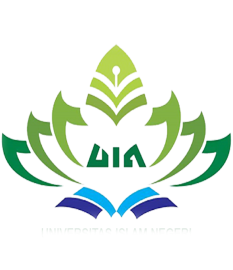 FAKULTAS TARBIYAH DAN KEGURUANUNIVERSITAS ISLAM NEGERI RADEN INTAN LAMPUNG2019 M/ 1441 HPENGARUH KONSENTRASI KAYU MANIS ( Cinnamomum burmanni) TERHADAP KUALITAS NATA DE PINASKRIPSIDiajukan untuk melengapi tugas-tugas dan untu memenuhi syarat-syarat guna memperoleh gelar Sarjana Pendidikan (S.Pd) Dalam ilmu biologiOleh Intan Yuliana1311060100Program Studi : Pendidikan BiologiPembimbing  I	: Nurhaida Widiani, M.BiotechPembimbing II	: Gres Maretta M.SiFAKULTAS TARBIYAH DAN KEGURUANUNIVERSITAS ISLAM NEGERI RADEN INTAN LAMPUNG2019 M/ 1441 H